Anhang 7Textbaustein Schulung und FortbildungUm die uns vertrauenden Menschen bestmöglich vor sexualisierter Gewalt zu schützen, ist es nötig, dass Mitarbeitende in unserer Kirchengemeinde (Dekanatsbezirk, Einrichtung) für dieses Thema sensibilisiert sind. Sie müssen wissen, was sexualisierte Gewalt ist, welche Strategien Täter*innen verfolgen, welche Risikofaktoren sexualisierte Gewalt begünstigen, was Grundsätze im Kontakt mit Betroffenen sind und was zu tun ist, wenn ein Verdacht im Raum steht. Zur Teilnahme an Schulungen bzw. Fortbildungen zum Thema Prävention sexualisierter Gewalt sind nach der Richtlinie der EKD zum Schutz vor sexualisierter Gewalt alle hauptberuflichen und ehrenamtlichen Mitarbeitenden verpflichtet. So stellen wir sicher, dass alle haupt-, neben- und ehrenamtlichen Mitarbeitenden eine Schulung zum Thema Prävention sexualisierter Gewalt erhalten:Jugendleiter*innen unter 15 Jahren erhalten im Zuge der Trainee-Ausbildung eine SchulungJugendleiter*innen ab 15 Jahren sind angehalten, zum nächstmöglichen Zeitpunkt an einem Grundkurs des Jugendwerks teilzunehmen und erhalten in diesem Rahmen ihre Schulung.Alle erwachsenen ehrenamtlichen Mitarbeitenden verweisen wir auf die Schulungen, die durch Multiplikator*innen durchgeführt werden. Die Fahrtkosten werden hierfür erstattet. Unser Dekanat bietet einmal im Jahr Schulungen für alle ehrenamtlichen Mitarbeitenden der Region an. Auch die Teilnahme an einer Online-Schulung, die durch die Fachstelle zum Umgang mit sexualisierter Gewalt angeboten werden, ist möglich. Die Teilnahme sollte so schnell wie möglich, auf jeden Fall innerhalb des ersten Jahrs der Mitarbeit geschehen. Wurde innerhalb der letzten fünf Jahre bereits eine Schulung besucht, ist die Teilnahmebescheinigung vorzulegen.Haupt- und nebenberufliche Mitarbeitende sollen schnellstmöglich, auf jeden Fall innerhalb des ersten halben Jahres ihrer Tätigkeit an einer Schulung teilnehmen, sofern sie in den letzten fünf Jahren noch keine Schulung besucht haben. Unser Dekanatsbezirk bietet alle zwei Jahre Schulungen für alle haupt- und nebenberuflichen Mitarbeitenden an. Dazwischen wird auf die Schulungen in der weiteren Region bzw. Online-Schulungen verwiesen.Alle fünf Jahre muss eine Schulung bzw. Fortbildung zum Thema Prävention sexualisierter Gewalt besucht werden.Unser Pfarramt informiert über die jeweils aktuellen Schulungen, dokumentiert Teilnahmebescheinigungen und erinnert an die Teilnahme, sofern sie noch nicht stattgefunden hat. Dazu legen die jeweiligen Gruppen und Kreise dem Pfarramt Listen mit allen Mitarbeitenden vor. Nach zweifacher Erinnerung, an einer Schulung teilzunehmen, sucht der bzw. die Personalverantwortliche das Gespräch. Ist eine ehrenamtliche Person nicht gewillt, an einer Schulung teilzunehmen, ist zu prüfen ob bzw. inwieweit sie von der Mitarbeit in der Kirchengemeinde (im Dekanatsbezirk) ausgeschlossen werden. Bei Mitarbeitenden im Dienst- oder Arbeitsverhältnis sind arbeitsrechtliche Schritte zu erwägen. Wichtiger Hinweis: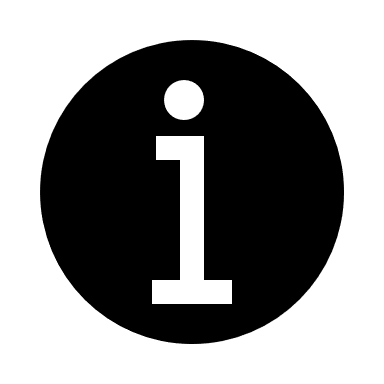 Bei diesem Text handelt es sich um einen Beispieltext. Viele Formulierungen sind als Empfehlungen oder Anregungen zu verstehen. Der Text muss individuell auf die Rahmenbedingungen der eigenen Kirchengemeinde (Dekanatsbezirk, Einrichtung) angepasst werden. Dabei ist darauf zu achten, dass nicht eine unrealistische Maximalforderung beschrieben wird, sondern alltagstaugliche Regelungen, die zu Ihren Bedingungen vor Ort passen.